05 WV 	MANTEL WERKVERTRAG EMA05 WV 	MANTEL WERKVERTRAG EMA05 WV 	MANTEL WERKVERTRAG EMA05 WV 	MANTEL WERKVERTRAG EMA05 WV 	MANTEL WERKVERTRAG EMAIdentifikations-Nr.: E - xxxIdentifikations-Nr.: E - xxxVertrag zwischen
(Bauherr)Vertrag zwischen
(Bauherr)Amt für Industrielle Betriebedes Kantons Basel-LandschaftFreulerstrasse 1CH-4127 BirsfeldenTel.Fax061 315 10 10
061 315 10 19vertreten durch
(Projektverfasser)vertreten durch
(Projektverfasser)Tel.Faxund(Unternehmer)und(Unternehmer)Tel.FaxArt. 1Gegenstand des VertragesGegenstand des VertragesGegenstand des VertragesGegenstand des VertragesProjekt:Objekt:Leistung:Der Unternehmer übernimmt die Lieferung und/oder Montage und/oder Inbetriebnahme.Der Unternehmer übernimmt die Lieferung und/oder Montage und/oder Inbetriebnahme.Der Unternehmer übernimmt die Lieferung und/oder Montage und/oder Inbetriebnahme.Der Unternehmer übernimmt die Lieferung und/oder Montage und/oder Inbetriebnahme.Der Unternehmer übernimmt die Lieferung und/oder Montage und/oder Inbetriebnahme.BKP-Nr.ObjekteObjekteBeträge in CHFBeträge in CHF(total brutto)(total brutto)CHF./. Rabatt./. Rabatt%CHF./. Skonto./. Skonto%CHFZwischentotalZwischentotalCHF+ MWST+ MWST7.7%CHFZum nebenstehenden Gesamtbetrag
des bereinigten LeistungsverzeichnissesZum nebenstehenden Gesamtbetrag
des bereinigten LeistungsverzeichnissesTotal
inkl. MwSt.Total
inkl. MwSt.CHFVertragsexemplar fürXBauherr (Original)XProjektverfasser (Original)XUnternehmer (Original)XBauleitung (Kopie)XARGE (Originale)Art. 2Bestandteile des Werkvertrages und deren RangordnungBestandteile des Werkvertrages und deren RangordnungDatum(Die mit * bezeichneten Dokumente liegen diesem Vertrag bei.)(Die mit * bezeichneten Dokumente liegen diesem Vertrag bei.)1.Mantel Werkvertrag* (WV)Mantel Werkvertrag* (WV)2.Allgemeine Geschäftsbedingungen BUD* (AGB)Allgemeine Geschäftsbedingungen BUD* (AGB)3.Projektbezogene Bestimmungen* (PB)Projektbezogene Bestimmungen* (PB)4.Leistungsbezogene Bestimmungen* (LB)Leistungsbezogene Bestimmungen* (LB)5.Bereinigtes Leistungsverzeichnis* (LV)Bereinigtes Leistungsverzeichnis* (LV)6.Beilagen zur Submission* (BS)Beilagen zur Submission* (BS)7.Allgemeine BestimmungenAllgemeine Bestimmungena) Allgemeine Offert- und Vertragsbedingungen für Inlandgeschäfte des VSA (AVB VSA)a) Allgemeine Offert- und Vertragsbedingungen für Inlandgeschäfte des VSA (AVB VSA)b) Liste der Nebenleistungenb) Liste der Nebenleistungenc) Montagebedingungenc) Montagebedingungend) SIA Norm 118 Allgemeine Bedingungen für Bauarbeitend) SIA Norm 118 Allgemeine Bedingungen für Bauarbeitene)e)f)f)g)g)8.Angebotsunterlagen Unternehmer*Angebotsunterlagen Unternehmer*Bei Widersprüchen in den einzelnen Vertragsbestandteilen geht die jeweils höherrangige Regelung vor.Bei Widersprüchen in den einzelnen Vertragsbestandteilen geht die jeweils höherrangige Regelung vor.
Art. 3
Termine
Termine
TermineFür die Erfüllung der vertraglichen Leistungen gelten folgende Termine:Für die Erfüllung der vertraglichen Leistungen gelten folgende Termine:Für die Erfüllung der vertraglichen Leistungen gelten folgende Termine:Arbeitsbeginn:Ausführungsdauer:Inbetriebnahme:
Art. 4
Vertreter des Bauherrn bzw. der Bauleitung
Vertreter des Bauherrn bzw. der Bauleitung
Vertreter des Bauherrn bzw. der Bauleitung- Projektleitung Bauherr:- Betriebsverantwortlicher:- Projektleitung Planer/Ingenieur:- Bauleitung:
Art. 5
Organisation des Unternehmers bzw. der Arbeitsgemeinschaft
Organisation des Unternehmers bzw. der Arbeitsgemeinschaft
Organisation des Unternehmers bzw. der Arbeitsgemeinschaft
Organisation des Unternehmers bzw. der Arbeitsgemeinschaft
Organisation des Unternehmers bzw. der Arbeitsgemeinschaft
Organisation des Unternehmers bzw. der Arbeitsgemeinschaft
Organisation des Unternehmers bzw. der ArbeitsgemeinschaftFederführende Unternehmung:Federführende Unternehmung:Federführende Unternehmung:Federführende Unternehmung:Partnerunternehmung:Partnerunternehmung:Partnerunternehmung:Partnerunternehmung:Verantwortlicher Baustellenchef:Verantwortlicher Baustellenchef:Verantwortlicher Baustellenchef:Verantwortlicher Baustellenchef:Die federführende Unternehmung ist befugt, die Arbeitsgemeinschaft rechtsgültig zu vertreten und mit der Bauleitung zu verkehren.Die federführende Unternehmung ist befugt, die Arbeitsgemeinschaft rechtsgültig zu vertreten und mit der Bauleitung zu verkehren.Die federführende Unternehmung ist befugt, die Arbeitsgemeinschaft rechtsgültig zu vertreten und mit der Bauleitung zu verkehren.Die federführende Unternehmung ist befugt, die Arbeitsgemeinschaft rechtsgültig zu vertreten und mit der Bauleitung zu verkehren.Die federführende Unternehmung ist befugt, die Arbeitsgemeinschaft rechtsgültig zu vertreten und mit der Bauleitung zu verkehren.Die federführende Unternehmung ist befugt, die Arbeitsgemeinschaft rechtsgültig zu vertreten und mit der Bauleitung zu verkehren.Die federführende Unternehmung ist befugt, die Arbeitsgemeinschaft rechtsgültig zu vertreten und mit der Bauleitung zu verkehren.Bankverbindung für vertragliche Zahlungen:Bankverbindung für vertragliche Zahlungen:Bankverbindung für vertragliche Zahlungen:Bankverbindung für vertragliche Zahlungen:Bankverbindung für vertragliche Zahlungen:
Art. 6
Art. 6
Haftpflichtversicherung des Unternehmers
Haftpflichtversicherung des Unternehmers
Haftpflichtversicherung des Unternehmers
Haftpflichtversicherung des Unternehmers
Haftpflichtversicherung des Unternehmers
Haftpflichtversicherung des Unternehmers
Haftpflichtversicherung des UnternehmersVersicherungsgesellschaft:Versicherungsgesellschaft:Policen-Nr.:Policen-Nr.:Leistungen:Leistungen:Personenschaden: CHFPersonenschaden: CHFPersonenschaden: CHFSachschaden: CHFSachschaden: CHFSachschaden: CHFVermögensschäden: CHFVermögensschäden: CHFVermögensschäden: CHFmax. pro Schadenereignis: CHFmax. pro Schadenereignis: CHFmax. pro Schadenereignis: CHF
Art. 7
Art. 7
Besondere Vereinbarungen
Besondere Vereinbarungen
Besondere Vereinbarungen
Besondere Vereinbarungen
Besondere Vereinbarungen
Besondere Vereinbarungen
Besondere VereinbarungenI. RechnungsstellungenI. RechnungsstellungenI. RechnungsstellungenI. RechnungsstellungenI. RechnungsstellungenI. RechnungsstellungenI. Rechnungsstellungen30%	Nach Vertragsabschluss30%	Nach erfolgter Lieferung und Montagebeginn30%	Bei erfolgreicher Trockenabnahme10%	Nach erfolgreicher Nassabnahme	Die Ratenzahlungen beziehen sich auf den Gesamtbetrag (Lieferung, Montage und Inbe	triebnahme).30%	Nach Vertragsabschluss30%	Nach erfolgter Lieferung und Montagebeginn30%	Bei erfolgreicher Trockenabnahme10%	Nach erfolgreicher Nassabnahme	Die Ratenzahlungen beziehen sich auf den Gesamtbetrag (Lieferung, Montage und Inbe	triebnahme).30%	Nach Vertragsabschluss30%	Nach erfolgter Lieferung und Montagebeginn30%	Bei erfolgreicher Trockenabnahme10%	Nach erfolgreicher Nassabnahme	Die Ratenzahlungen beziehen sich auf den Gesamtbetrag (Lieferung, Montage und Inbe	triebnahme).30%	Nach Vertragsabschluss30%	Nach erfolgter Lieferung und Montagebeginn30%	Bei erfolgreicher Trockenabnahme10%	Nach erfolgreicher Nassabnahme	Die Ratenzahlungen beziehen sich auf den Gesamtbetrag (Lieferung, Montage und Inbe	triebnahme).30%	Nach Vertragsabschluss30%	Nach erfolgter Lieferung und Montagebeginn30%	Bei erfolgreicher Trockenabnahme10%	Nach erfolgreicher Nassabnahme	Die Ratenzahlungen beziehen sich auf den Gesamtbetrag (Lieferung, Montage und Inbe	triebnahme).30%	Nach Vertragsabschluss30%	Nach erfolgter Lieferung und Montagebeginn30%	Bei erfolgreicher Trockenabnahme10%	Nach erfolgreicher Nassabnahme	Die Ratenzahlungen beziehen sich auf den Gesamtbetrag (Lieferung, Montage und Inbe	triebnahme).30%	Nach Vertragsabschluss30%	Nach erfolgter Lieferung und Montagebeginn30%	Bei erfolgreicher Trockenabnahme10%	Nach erfolgreicher Nassabnahme	Die Ratenzahlungen beziehen sich auf den Gesamtbetrag (Lieferung, Montage und Inbe	triebnahme).II. Sicherheitsleistungen und Bürgschaften (gemäss AGB BUD Art. 7, 21.4 und 21.7)II. Sicherheitsleistungen und Bürgschaften (gemäss AGB BUD Art. 7, 21.4 und 21.7)II. Sicherheitsleistungen und Bürgschaften (gemäss AGB BUD Art. 7, 21.4 und 21.7)II. Sicherheitsleistungen und Bürgschaften (gemäss AGB BUD Art. 7, 21.4 und 21.7)II. Sicherheitsleistungen und Bürgschaften (gemäss AGB BUD Art. 7, 21.4 und 21.7)II. Sicherheitsleistungen und Bürgschaften (gemäss AGB BUD Art. 7, 21.4 und 21.7)II. Sicherheitsleistungen und Bürgschaften (gemäss AGB BUD Art. 7, 21.4 und 21.7)Abstrakte Garantien: Abstrakte Garantien sind mit den beigefügten Standardformularen der Bauherrschaft zu erbringen.Abstrakte Garantien: Abstrakte Garantien sind mit den beigefügten Standardformularen der Bauherrschaft zu erbringen.Abstrakte Garantien: Abstrakte Garantien sind mit den beigefügten Standardformularen der Bauherrschaft zu erbringen.Abstrakte Garantien: Abstrakte Garantien sind mit den beigefügten Standardformularen der Bauherrschaft zu erbringen.Abstrakte Garantien: Abstrakte Garantien sind mit den beigefügten Standardformularen der Bauherrschaft zu erbringen.Abstrakte Garantien: Abstrakte Garantien sind mit den beigefügten Standardformularen der Bauherrschaft zu erbringen.III. ZahlungsfristenIII. ZahlungsfristenIII. ZahlungsfristenIII. ZahlungsfristenIII. ZahlungsfristenIII. ZahlungsfristenIII. ZahlungsfristenZahlungsfrist für Teilzahlungen: 30 Tage ab Rechnungseingang beim Auftraggeber.Zahlungsfrist der Schlussrechnung: maximal 60 Tage ab Rechnungseingang beim Auftraggeber und bei Abgabe der vollständigen Anlagedokumentation und Gewährleistungsgarantie.Zahlungsfrist für Teilzahlungen: 30 Tage ab Rechnungseingang beim Auftraggeber.Zahlungsfrist der Schlussrechnung: maximal 60 Tage ab Rechnungseingang beim Auftraggeber und bei Abgabe der vollständigen Anlagedokumentation und Gewährleistungsgarantie.Zahlungsfrist für Teilzahlungen: 30 Tage ab Rechnungseingang beim Auftraggeber.Zahlungsfrist der Schlussrechnung: maximal 60 Tage ab Rechnungseingang beim Auftraggeber und bei Abgabe der vollständigen Anlagedokumentation und Gewährleistungsgarantie.Zahlungsfrist für Teilzahlungen: 30 Tage ab Rechnungseingang beim Auftraggeber.Zahlungsfrist der Schlussrechnung: maximal 60 Tage ab Rechnungseingang beim Auftraggeber und bei Abgabe der vollständigen Anlagedokumentation und Gewährleistungsgarantie.Zahlungsfrist für Teilzahlungen: 30 Tage ab Rechnungseingang beim Auftraggeber.Zahlungsfrist der Schlussrechnung: maximal 60 Tage ab Rechnungseingang beim Auftraggeber und bei Abgabe der vollständigen Anlagedokumentation und Gewährleistungsgarantie.Zahlungsfrist für Teilzahlungen: 30 Tage ab Rechnungseingang beim Auftraggeber.Zahlungsfrist der Schlussrechnung: maximal 60 Tage ab Rechnungseingang beim Auftraggeber und bei Abgabe der vollständigen Anlagedokumentation und Gewährleistungsgarantie.Zahlungsfrist für Teilzahlungen: 30 Tage ab Rechnungseingang beim Auftraggeber.Zahlungsfrist der Schlussrechnung: maximal 60 Tage ab Rechnungseingang beim Auftraggeber und bei Abgabe der vollständigen Anlagedokumentation und Gewährleistungsgarantie.IV. Teuerung Als Stichtag der Preisbasis gilt der Eingabetermin des Angebots. 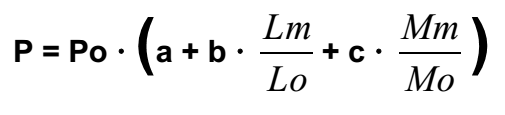 Für P0 wird der Gesamtpreis (Lieferung, Montage und Inbetriebnahme) des Werkvertrages festgelegt. P ergibt die teuerungsbereinigte Summe zum Zeitpunkt des Montagebeginns auf der Baustelle. Die Faktoren Lm und Mm werden dementsprechend gewählt. Die Koeffizienten werden wie folgt festgelegt:		Gruppe	Anteila = 0,2	Lo =	Mo1 =	Metall und Metallprodukte	30 %b = 0,5	Mo =	Mo2 =	Edelstahl	70 %c = 0,3	Mo3 =	...............................................	………IV. Teuerung Als Stichtag der Preisbasis gilt der Eingabetermin des Angebots. Für P0 wird der Gesamtpreis (Lieferung, Montage und Inbetriebnahme) des Werkvertrages festgelegt. P ergibt die teuerungsbereinigte Summe zum Zeitpunkt des Montagebeginns auf der Baustelle. Die Faktoren Lm und Mm werden dementsprechend gewählt. Die Koeffizienten werden wie folgt festgelegt:		Gruppe	Anteila = 0,2	Lo =	Mo1 =	Metall und Metallprodukte	30 %b = 0,5	Mo =	Mo2 =	Edelstahl	70 %c = 0,3	Mo3 =	...............................................	………IV. Teuerung Als Stichtag der Preisbasis gilt der Eingabetermin des Angebots. Für P0 wird der Gesamtpreis (Lieferung, Montage und Inbetriebnahme) des Werkvertrages festgelegt. P ergibt die teuerungsbereinigte Summe zum Zeitpunkt des Montagebeginns auf der Baustelle. Die Faktoren Lm und Mm werden dementsprechend gewählt. Die Koeffizienten werden wie folgt festgelegt:		Gruppe	Anteila = 0,2	Lo =	Mo1 =	Metall und Metallprodukte	30 %b = 0,5	Mo =	Mo2 =	Edelstahl	70 %c = 0,3	Mo3 =	...............................................	………IV. Teuerung Als Stichtag der Preisbasis gilt der Eingabetermin des Angebots. Für P0 wird der Gesamtpreis (Lieferung, Montage und Inbetriebnahme) des Werkvertrages festgelegt. P ergibt die teuerungsbereinigte Summe zum Zeitpunkt des Montagebeginns auf der Baustelle. Die Faktoren Lm und Mm werden dementsprechend gewählt. Die Koeffizienten werden wie folgt festgelegt:		Gruppe	Anteila = 0,2	Lo =	Mo1 =	Metall und Metallprodukte	30 %b = 0,5	Mo =	Mo2 =	Edelstahl	70 %c = 0,3	Mo3 =	...............................................	………IV. Teuerung Als Stichtag der Preisbasis gilt der Eingabetermin des Angebots. Für P0 wird der Gesamtpreis (Lieferung, Montage und Inbetriebnahme) des Werkvertrages festgelegt. P ergibt die teuerungsbereinigte Summe zum Zeitpunkt des Montagebeginns auf der Baustelle. Die Faktoren Lm und Mm werden dementsprechend gewählt. Die Koeffizienten werden wie folgt festgelegt:		Gruppe	Anteila = 0,2	Lo =	Mo1 =	Metall und Metallprodukte	30 %b = 0,5	Mo =	Mo2 =	Edelstahl	70 %c = 0,3	Mo3 =	...............................................	………IV. Teuerung Als Stichtag der Preisbasis gilt der Eingabetermin des Angebots. Für P0 wird der Gesamtpreis (Lieferung, Montage und Inbetriebnahme) des Werkvertrages festgelegt. P ergibt die teuerungsbereinigte Summe zum Zeitpunkt des Montagebeginns auf der Baustelle. Die Faktoren Lm und Mm werden dementsprechend gewählt. Die Koeffizienten werden wie folgt festgelegt:		Gruppe	Anteila = 0,2	Lo =	Mo1 =	Metall und Metallprodukte	30 %b = 0,5	Mo =	Mo2 =	Edelstahl	70 %c = 0,3	Mo3 =	...............................................	………IV. Teuerung Als Stichtag der Preisbasis gilt der Eingabetermin des Angebots. Für P0 wird der Gesamtpreis (Lieferung, Montage und Inbetriebnahme) des Werkvertrages festgelegt. P ergibt die teuerungsbereinigte Summe zum Zeitpunkt des Montagebeginns auf der Baustelle. Die Faktoren Lm und Mm werden dementsprechend gewählt. Die Koeffizienten werden wie folgt festgelegt:		Gruppe	Anteila = 0,2	Lo =	Mo1 =	Metall und Metallprodukte	30 %b = 0,5	Mo =	Mo2 =	Edelstahl	70 %c = 0,3	Mo3 =	...............................................	………Lo = 	Lohnindex SWISSMEM der Schweizer Maschinen-, Elektro- und Metallindustrie (ASM und VSM)	
Herausgeber: Arbeitgeberverband Schweiz. Maschinen- und Metallindustrieller, Zürich, im Zeitpunkt des Angebotes. Da der Lohnindex nur vierteljährlich errechnet wird, ist jeweils der Index für das abgelaufene Kalenderquartal einzusetzen.Mo =	Gewogenes Mittel der Preisindices der Konferenz der Bauorgane des Bundes (KBOB) der für die Herstellung vorwiegend benötigten Materialien, bezogen auf ihre wertmässigen Anteile an der Lieferung im Zeitpunkt des Angebotes.Lm =	Durchschnitt sämtlicher Lohnindices vom Zeitpunkt der Bestellungsbestätigung bis zur vertragsgemässen Ablieferung.Mm =	Durchschnitt der gewogenen Mittel sämtlicher Preisindices der für die Herstellung vorwiegend benötigten Materialien, bezogen auf ihre wertmässigen Anteile an der Lieferung vom Zeitpunkt der Bestellungsbestätigung bis zur vertragsmässigen Ablieferung.Fiskalische Veränderungen werden berücksichtigtV. AbnahmenDie Abnahmen und die Haftung der Mängel werden gemäss Vorgaben VSA geregelt.VI. Abweichungen zu den MontagebedingungenPunkt 3 wird wie folgt geändert: "Ein Montagepreis versteht sich für fertige Arbeit inkl. Hilfskräfte, Hebezeuge (inkl. Krane), Maschinen, Werkzeuge, Spesen usw."Lo = 	Lohnindex SWISSMEM der Schweizer Maschinen-, Elektro- und Metallindustrie (ASM und VSM)	
Herausgeber: Arbeitgeberverband Schweiz. Maschinen- und Metallindustrieller, Zürich, im Zeitpunkt des Angebotes. Da der Lohnindex nur vierteljährlich errechnet wird, ist jeweils der Index für das abgelaufene Kalenderquartal einzusetzen.Mo =	Gewogenes Mittel der Preisindices der Konferenz der Bauorgane des Bundes (KBOB) der für die Herstellung vorwiegend benötigten Materialien, bezogen auf ihre wertmässigen Anteile an der Lieferung im Zeitpunkt des Angebotes.Lm =	Durchschnitt sämtlicher Lohnindices vom Zeitpunkt der Bestellungsbestätigung bis zur vertragsgemässen Ablieferung.Mm =	Durchschnitt der gewogenen Mittel sämtlicher Preisindices der für die Herstellung vorwiegend benötigten Materialien, bezogen auf ihre wertmässigen Anteile an der Lieferung vom Zeitpunkt der Bestellungsbestätigung bis zur vertragsmässigen Ablieferung.Fiskalische Veränderungen werden berücksichtigtV. AbnahmenDie Abnahmen und die Haftung der Mängel werden gemäss Vorgaben VSA geregelt.VI. Abweichungen zu den MontagebedingungenPunkt 3 wird wie folgt geändert: "Ein Montagepreis versteht sich für fertige Arbeit inkl. Hilfskräfte, Hebezeuge (inkl. Krane), Maschinen, Werkzeuge, Spesen usw."Lo = 	Lohnindex SWISSMEM der Schweizer Maschinen-, Elektro- und Metallindustrie (ASM und VSM)	
Herausgeber: Arbeitgeberverband Schweiz. Maschinen- und Metallindustrieller, Zürich, im Zeitpunkt des Angebotes. Da der Lohnindex nur vierteljährlich errechnet wird, ist jeweils der Index für das abgelaufene Kalenderquartal einzusetzen.Mo =	Gewogenes Mittel der Preisindices der Konferenz der Bauorgane des Bundes (KBOB) der für die Herstellung vorwiegend benötigten Materialien, bezogen auf ihre wertmässigen Anteile an der Lieferung im Zeitpunkt des Angebotes.Lm =	Durchschnitt sämtlicher Lohnindices vom Zeitpunkt der Bestellungsbestätigung bis zur vertragsgemässen Ablieferung.Mm =	Durchschnitt der gewogenen Mittel sämtlicher Preisindices der für die Herstellung vorwiegend benötigten Materialien, bezogen auf ihre wertmässigen Anteile an der Lieferung vom Zeitpunkt der Bestellungsbestätigung bis zur vertragsmässigen Ablieferung.Fiskalische Veränderungen werden berücksichtigtV. AbnahmenDie Abnahmen und die Haftung der Mängel werden gemäss Vorgaben VSA geregelt.VI. Abweichungen zu den MontagebedingungenPunkt 3 wird wie folgt geändert: "Ein Montagepreis versteht sich für fertige Arbeit inkl. Hilfskräfte, Hebezeuge (inkl. Krane), Maschinen, Werkzeuge, Spesen usw."Lo = 	Lohnindex SWISSMEM der Schweizer Maschinen-, Elektro- und Metallindustrie (ASM und VSM)	
Herausgeber: Arbeitgeberverband Schweiz. Maschinen- und Metallindustrieller, Zürich, im Zeitpunkt des Angebotes. Da der Lohnindex nur vierteljährlich errechnet wird, ist jeweils der Index für das abgelaufene Kalenderquartal einzusetzen.Mo =	Gewogenes Mittel der Preisindices der Konferenz der Bauorgane des Bundes (KBOB) der für die Herstellung vorwiegend benötigten Materialien, bezogen auf ihre wertmässigen Anteile an der Lieferung im Zeitpunkt des Angebotes.Lm =	Durchschnitt sämtlicher Lohnindices vom Zeitpunkt der Bestellungsbestätigung bis zur vertragsgemässen Ablieferung.Mm =	Durchschnitt der gewogenen Mittel sämtlicher Preisindices der für die Herstellung vorwiegend benötigten Materialien, bezogen auf ihre wertmässigen Anteile an der Lieferung vom Zeitpunkt der Bestellungsbestätigung bis zur vertragsmässigen Ablieferung.Fiskalische Veränderungen werden berücksichtigtV. AbnahmenDie Abnahmen und die Haftung der Mängel werden gemäss Vorgaben VSA geregelt.VI. Abweichungen zu den MontagebedingungenPunkt 3 wird wie folgt geändert: "Ein Montagepreis versteht sich für fertige Arbeit inkl. Hilfskräfte, Hebezeuge (inkl. Krane), Maschinen, Werkzeuge, Spesen usw."Lo = 	Lohnindex SWISSMEM der Schweizer Maschinen-, Elektro- und Metallindustrie (ASM und VSM)	
Herausgeber: Arbeitgeberverband Schweiz. Maschinen- und Metallindustrieller, Zürich, im Zeitpunkt des Angebotes. Da der Lohnindex nur vierteljährlich errechnet wird, ist jeweils der Index für das abgelaufene Kalenderquartal einzusetzen.Mo =	Gewogenes Mittel der Preisindices der Konferenz der Bauorgane des Bundes (KBOB) der für die Herstellung vorwiegend benötigten Materialien, bezogen auf ihre wertmässigen Anteile an der Lieferung im Zeitpunkt des Angebotes.Lm =	Durchschnitt sämtlicher Lohnindices vom Zeitpunkt der Bestellungsbestätigung bis zur vertragsgemässen Ablieferung.Mm =	Durchschnitt der gewogenen Mittel sämtlicher Preisindices der für die Herstellung vorwiegend benötigten Materialien, bezogen auf ihre wertmässigen Anteile an der Lieferung vom Zeitpunkt der Bestellungsbestätigung bis zur vertragsmässigen Ablieferung.Fiskalische Veränderungen werden berücksichtigtV. AbnahmenDie Abnahmen und die Haftung der Mängel werden gemäss Vorgaben VSA geregelt.VI. Abweichungen zu den MontagebedingungenPunkt 3 wird wie folgt geändert: "Ein Montagepreis versteht sich für fertige Arbeit inkl. Hilfskräfte, Hebezeuge (inkl. Krane), Maschinen, Werkzeuge, Spesen usw."Lo = 	Lohnindex SWISSMEM der Schweizer Maschinen-, Elektro- und Metallindustrie (ASM und VSM)	
Herausgeber: Arbeitgeberverband Schweiz. Maschinen- und Metallindustrieller, Zürich, im Zeitpunkt des Angebotes. Da der Lohnindex nur vierteljährlich errechnet wird, ist jeweils der Index für das abgelaufene Kalenderquartal einzusetzen.Mo =	Gewogenes Mittel der Preisindices der Konferenz der Bauorgane des Bundes (KBOB) der für die Herstellung vorwiegend benötigten Materialien, bezogen auf ihre wertmässigen Anteile an der Lieferung im Zeitpunkt des Angebotes.Lm =	Durchschnitt sämtlicher Lohnindices vom Zeitpunkt der Bestellungsbestätigung bis zur vertragsgemässen Ablieferung.Mm =	Durchschnitt der gewogenen Mittel sämtlicher Preisindices der für die Herstellung vorwiegend benötigten Materialien, bezogen auf ihre wertmässigen Anteile an der Lieferung vom Zeitpunkt der Bestellungsbestätigung bis zur vertragsmässigen Ablieferung.Fiskalische Veränderungen werden berücksichtigtV. AbnahmenDie Abnahmen und die Haftung der Mängel werden gemäss Vorgaben VSA geregelt.VI. Abweichungen zu den MontagebedingungenPunkt 3 wird wie folgt geändert: "Ein Montagepreis versteht sich für fertige Arbeit inkl. Hilfskräfte, Hebezeuge (inkl. Krane), Maschinen, Werkzeuge, Spesen usw."Lo = 	Lohnindex SWISSMEM der Schweizer Maschinen-, Elektro- und Metallindustrie (ASM und VSM)	
Herausgeber: Arbeitgeberverband Schweiz. Maschinen- und Metallindustrieller, Zürich, im Zeitpunkt des Angebotes. Da der Lohnindex nur vierteljährlich errechnet wird, ist jeweils der Index für das abgelaufene Kalenderquartal einzusetzen.Mo =	Gewogenes Mittel der Preisindices der Konferenz der Bauorgane des Bundes (KBOB) der für die Herstellung vorwiegend benötigten Materialien, bezogen auf ihre wertmässigen Anteile an der Lieferung im Zeitpunkt des Angebotes.Lm =	Durchschnitt sämtlicher Lohnindices vom Zeitpunkt der Bestellungsbestätigung bis zur vertragsgemässen Ablieferung.Mm =	Durchschnitt der gewogenen Mittel sämtlicher Preisindices der für die Herstellung vorwiegend benötigten Materialien, bezogen auf ihre wertmässigen Anteile an der Lieferung vom Zeitpunkt der Bestellungsbestätigung bis zur vertragsmässigen Ablieferung.Fiskalische Veränderungen werden berücksichtigtV. AbnahmenDie Abnahmen und die Haftung der Mängel werden gemäss Vorgaben VSA geregelt.VI. Abweichungen zu den MontagebedingungenPunkt 3 wird wie folgt geändert: "Ein Montagepreis versteht sich für fertige Arbeit inkl. Hilfskräfte, Hebezeuge (inkl. Krane), Maschinen, Werkzeuge, Spesen usw."
Art. 8
Art. 8
Gerichtsstand
Gerichtsstand
Gerichtsstand
Gerichtsstand
Gerichtsstand
Gerichtsstand
GerichtsstandGerichtsstand ist Sissach Gerichtsstand ist Sissach Gerichtsstand ist Sissach Gerichtsstand ist Sissach Gerichtsstand ist Sissach Gerichtsstand ist Sissach Gerichtsstand ist Sissach 
Art. 9
Art. 9
Schriftlichkeit
Schriftlichkeit
Schriftlichkeit
Schriftlichkeit
Schriftlichkeit
SchriftlichkeitÄnderungen oder Ergänzungen des vorliegenden Vertrages bedürfen zu ihrer Gültigkeit der Schriftform.Sollten sich eine oder mehrere Bestimmungen dieses Vertrages als ungültig erweisen, so wird dadurch die Gültigkeit der übrigen Klauseln nicht berührt. Die Parteien vereinbaren, anstelle der ungültigen Klauseln neue Bestimmungen zu erarbeiten, die dem Zweck des Vertrages entsprechen. Änderungen oder Ergänzungen des vorliegenden Vertrages bedürfen zu ihrer Gültigkeit der Schriftform.Sollten sich eine oder mehrere Bestimmungen dieses Vertrages als ungültig erweisen, so wird dadurch die Gültigkeit der übrigen Klauseln nicht berührt. Die Parteien vereinbaren, anstelle der ungültigen Klauseln neue Bestimmungen zu erarbeiten, die dem Zweck des Vertrages entsprechen. Änderungen oder Ergänzungen des vorliegenden Vertrages bedürfen zu ihrer Gültigkeit der Schriftform.Sollten sich eine oder mehrere Bestimmungen dieses Vertrages als ungültig erweisen, so wird dadurch die Gültigkeit der übrigen Klauseln nicht berührt. Die Parteien vereinbaren, anstelle der ungültigen Klauseln neue Bestimmungen zu erarbeiten, die dem Zweck des Vertrages entsprechen. Änderungen oder Ergänzungen des vorliegenden Vertrages bedürfen zu ihrer Gültigkeit der Schriftform.Sollten sich eine oder mehrere Bestimmungen dieses Vertrages als ungültig erweisen, so wird dadurch die Gültigkeit der übrigen Klauseln nicht berührt. Die Parteien vereinbaren, anstelle der ungültigen Klauseln neue Bestimmungen zu erarbeiten, die dem Zweck des Vertrages entsprechen. Änderungen oder Ergänzungen des vorliegenden Vertrages bedürfen zu ihrer Gültigkeit der Schriftform.Sollten sich eine oder mehrere Bestimmungen dieses Vertrages als ungültig erweisen, so wird dadurch die Gültigkeit der übrigen Klauseln nicht berührt. Die Parteien vereinbaren, anstelle der ungültigen Klauseln neue Bestimmungen zu erarbeiten, die dem Zweck des Vertrages entsprechen. Änderungen oder Ergänzungen des vorliegenden Vertrages bedürfen zu ihrer Gültigkeit der Schriftform.Sollten sich eine oder mehrere Bestimmungen dieses Vertrages als ungültig erweisen, so wird dadurch die Gültigkeit der übrigen Klauseln nicht berührt. Die Parteien vereinbaren, anstelle der ungültigen Klauseln neue Bestimmungen zu erarbeiten, die dem Zweck des Vertrages entsprechen. Dieser Vertrag wird in Dieser Vertrag wird in Dieser Vertrag wird in 3Exemplaren ausgefertigt.Exemplaren ausgefertigt.Exemplaren ausgefertigt.Exemplaren ausgefertigt.
Art. 10
Art. 10
Inkrafttreten (Optional)Der Vertrag tritt nach allseitiger Unterzeichnung und unter der Bedingung in Kraft, dass ein rechtskräftiger Beschluss des Landrats über die Ausgabenbewilligung für den Ausbau und die Sanierung der ARA Birsig vorliegt.Sollte ein solcher Beschluss nicht zustande kommen, stehen dem Unternehmer gegenüber dem Bauherrn keinerlei finanzielle Ansprüche zu. 
Inkrafttreten (Optional)Der Vertrag tritt nach allseitiger Unterzeichnung und unter der Bedingung in Kraft, dass ein rechtskräftiger Beschluss des Landrats über die Ausgabenbewilligung für den Ausbau und die Sanierung der ARA Birsig vorliegt.Sollte ein solcher Beschluss nicht zustande kommen, stehen dem Unternehmer gegenüber dem Bauherrn keinerlei finanzielle Ansprüche zu. 
Inkrafttreten (Optional)Der Vertrag tritt nach allseitiger Unterzeichnung und unter der Bedingung in Kraft, dass ein rechtskräftiger Beschluss des Landrats über die Ausgabenbewilligung für den Ausbau und die Sanierung der ARA Birsig vorliegt.Sollte ein solcher Beschluss nicht zustande kommen, stehen dem Unternehmer gegenüber dem Bauherrn keinerlei finanzielle Ansprüche zu. 
Inkrafttreten (Optional)Der Vertrag tritt nach allseitiger Unterzeichnung und unter der Bedingung in Kraft, dass ein rechtskräftiger Beschluss des Landrats über die Ausgabenbewilligung für den Ausbau und die Sanierung der ARA Birsig vorliegt.Sollte ein solcher Beschluss nicht zustande kommen, stehen dem Unternehmer gegenüber dem Bauherrn keinerlei finanzielle Ansprüche zu. 
Inkrafttreten (Optional)Der Vertrag tritt nach allseitiger Unterzeichnung und unter der Bedingung in Kraft, dass ein rechtskräftiger Beschluss des Landrats über die Ausgabenbewilligung für den Ausbau und die Sanierung der ARA Birsig vorliegt.Sollte ein solcher Beschluss nicht zustande kommen, stehen dem Unternehmer gegenüber dem Bauherrn keinerlei finanzielle Ansprüche zu. 
Inkrafttreten (Optional)Der Vertrag tritt nach allseitiger Unterzeichnung und unter der Bedingung in Kraft, dass ein rechtskräftiger Beschluss des Landrats über die Ausgabenbewilligung für den Ausbau und die Sanierung der ARA Birsig vorliegt.Sollte ein solcher Beschluss nicht zustande kommen, stehen dem Unternehmer gegenüber dem Bauherrn keinerlei finanzielle Ansprüche zu. ProjektverfasserProjektverfasserProjektverfasserEr wird zwischen Bauherr und Unternehmer rechtsverbindlich unterzeichnet.Er wird zwischen Bauherr und Unternehmer rechtsverbindlich unterzeichnet.Er wird zwischen Bauherr und Unternehmer rechtsverbindlich unterzeichnet.Er wird zwischen Bauherr und Unternehmer rechtsverbindlich unterzeichnet.Er wird zwischen Bauherr und Unternehmer rechtsverbindlich unterzeichnet.Er wird zwischen Bauherr und Unternehmer rechtsverbindlich unterzeichnet.Er wird zwischen Bauherr und Unternehmer rechtsverbindlich unterzeichnet.Er wird zwischen Bauherr und Unternehmer rechtsverbindlich unterzeichnet.Birsfelden, denBirsfelden, denBirsfelden, denBirsfelden, denBirsfelden, denDer Bauherr:Der Bauherr:Der Unternehmer:Amt für Industrielle Betriebedes Kantons Basel-LandschaftFreulerstrasse 1CH-4127 BirsfeldenAmt für Industrielle Betriebedes Kantons Basel-LandschaftFreulerstrasse 1CH-4127 BirsfeldenAmt für Industrielle Betriebedes Kantons Basel-LandschaftFreulerstrasse 1CH-4127 BirsfeldenAmt für Industrielle Betriebedes Kantons Basel-LandschaftFreulerstrasse 1CH-4127 BirsfeldenAmt für Industrielle Betriebedes Kantons Basel-LandschaftFreulerstrasse 1CH-4127 Birsfeldenxxxxxxxxx